Zadania dla klasy II(8.06-10.06.2020)Oto nowe karty pracy, na ten tydzień. Jeśli ktoś nie zrobił poprzednich, to bardzo proszę o uzupełnienie 
i odesłanie mi zrobionych zadań. Będę czekać na nie. Część już dostałam i bardzo się z tego powodu cieszę.	Chciałabym, aby te zadania zostały przez Was robione w miarę systematycznie. Mam nadzieję, że otrzymam je do 10.06.2020 r.Oblicz. Wyniki wskażą ci kratki, w które trzeba wpisać litery umieszczone obok działań. Odczytaj hasło.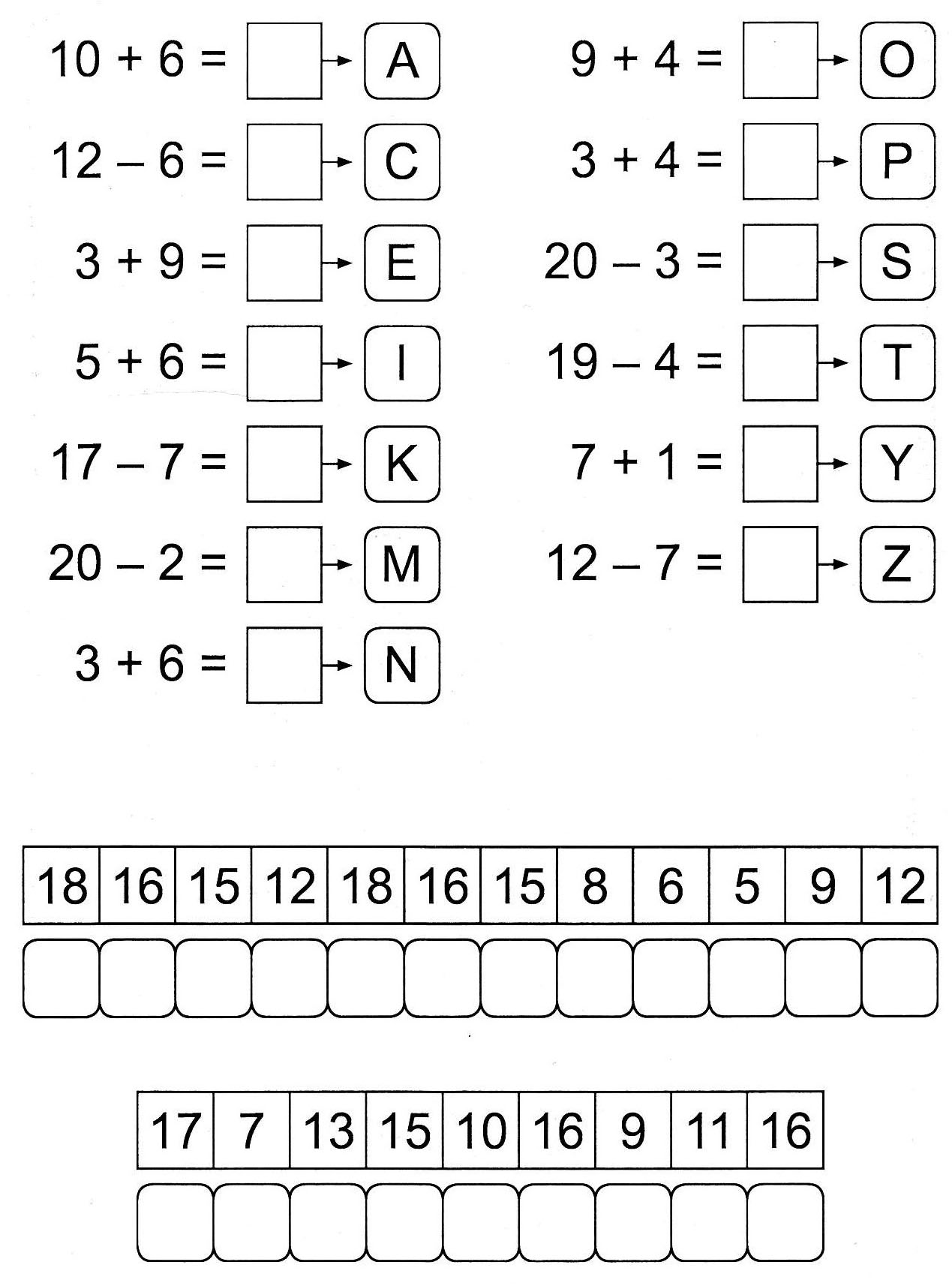 Pokoloruj obrazek według instrukcji.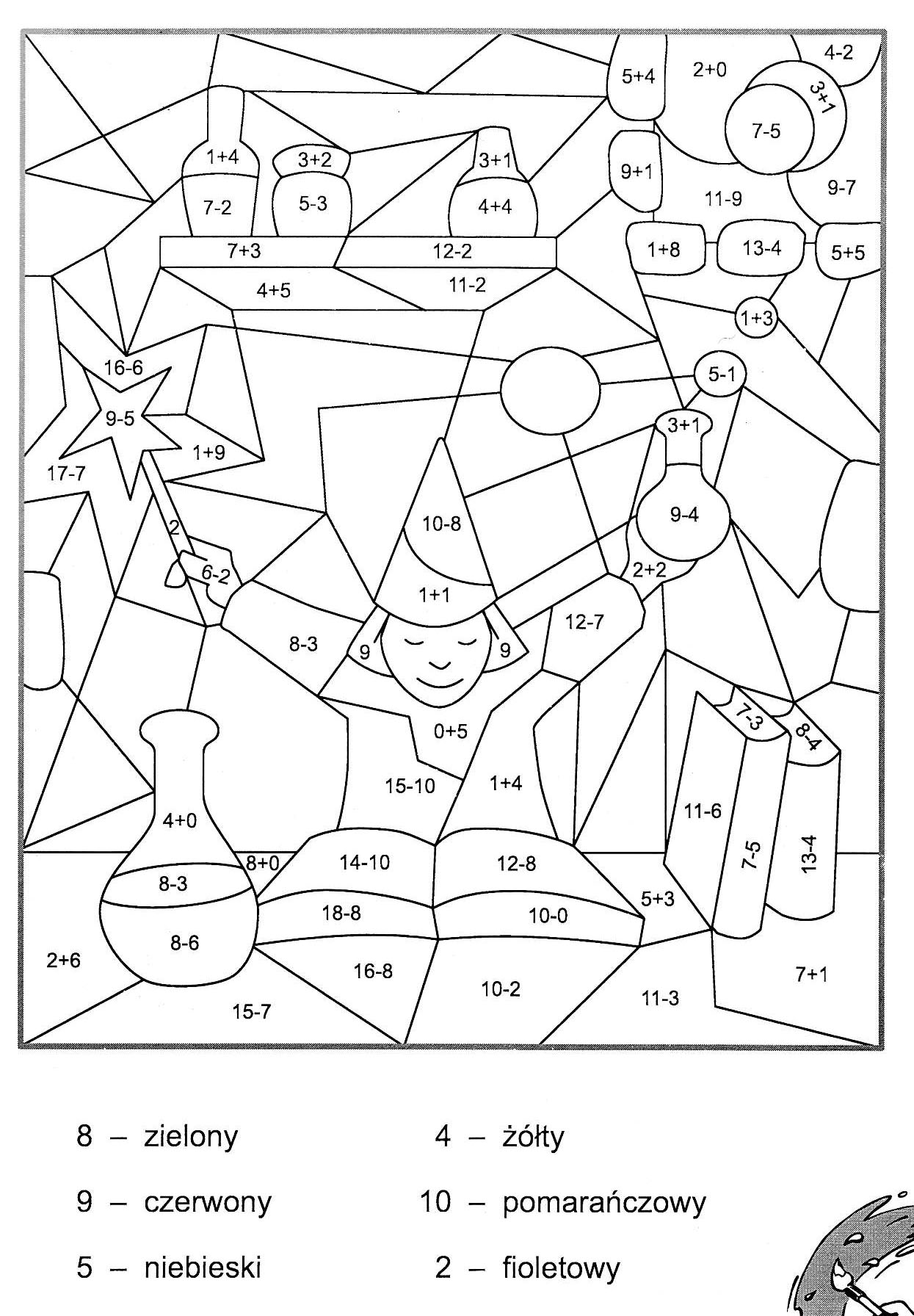 5 - niebieski				9 - czerwony 					4 - żółty8 - zielony 				10 - pomarańczowy 				2 - fioletowyNa obrazku są różne zwierzątka. Obrysuj wszystkie po śladzie i policz ile ich jest.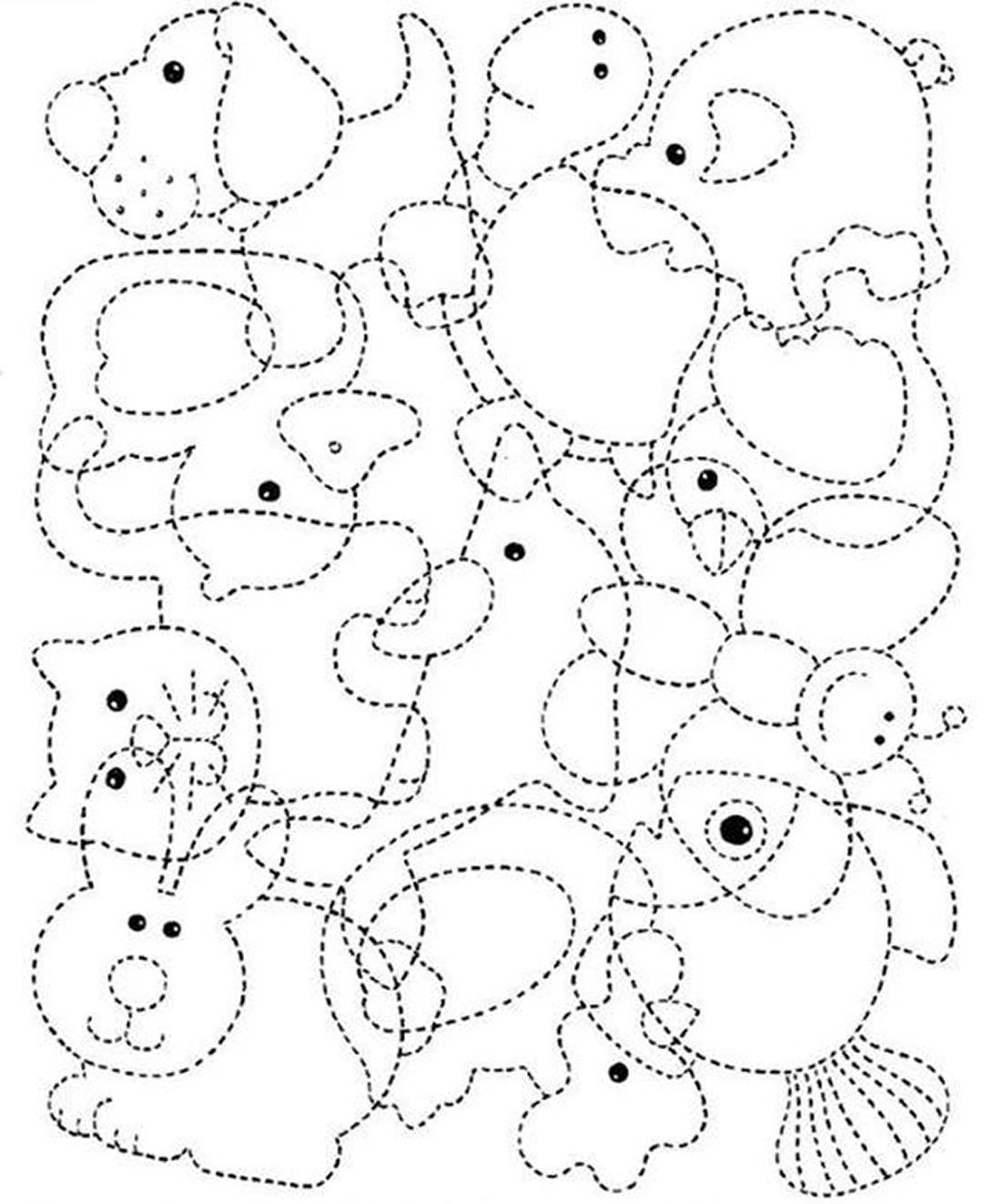 Znajdź przedmioty na obrazku.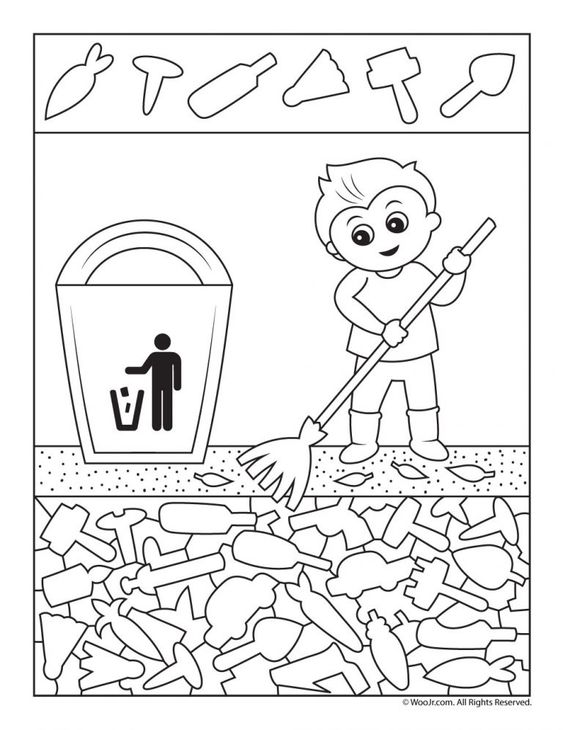 